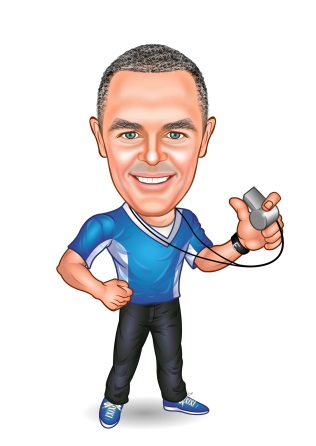 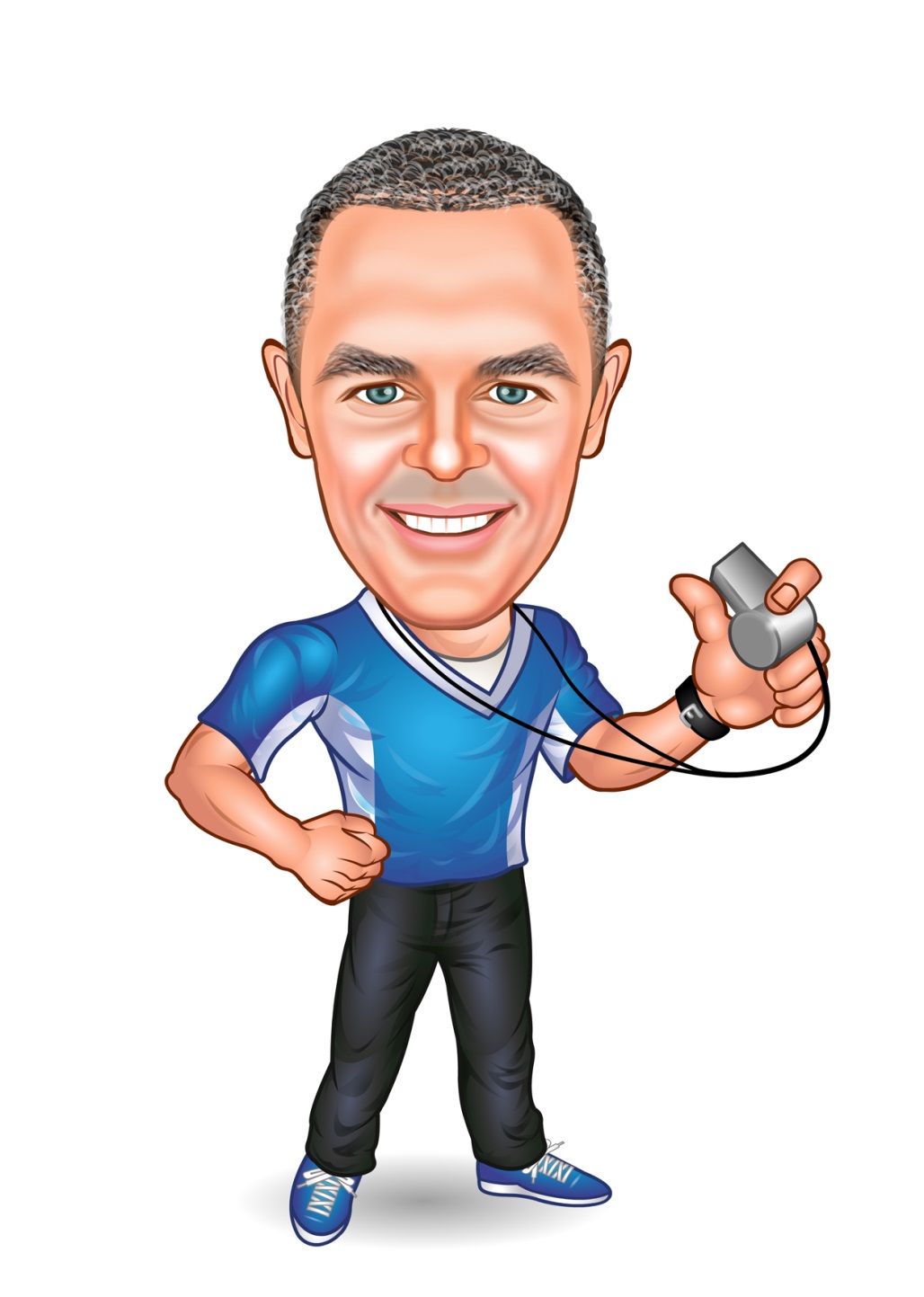 #1 - REVIEW OF LAST YEARYOURSELF – Review 2021Let’s start with YOU! What events or experiences during the year have ‘changed’ your thinking or outlook?  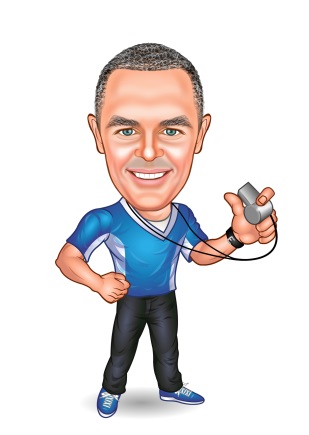 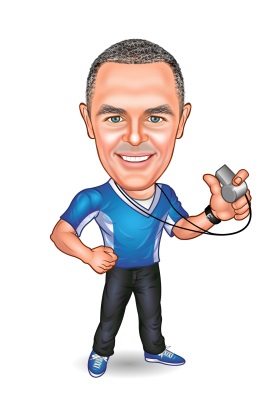 1.2 Short Falls – Review 2021Was there anything on your list to achieve in 2021 (personal or business), that you didn’t accomplish? Why didn’t it happen? What needs to change in order for it to happen in 2022 (if it’s still a goal?)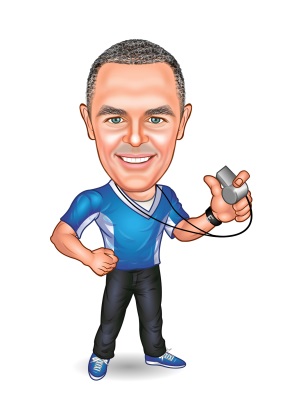 1.3 Accomplishments – Review 2021Take a look at what has changed in your business and life.  What activities and accomplishments do you think demonstrate the success and progress of the business and your personal life? 1.4 Gratitude’s – Review 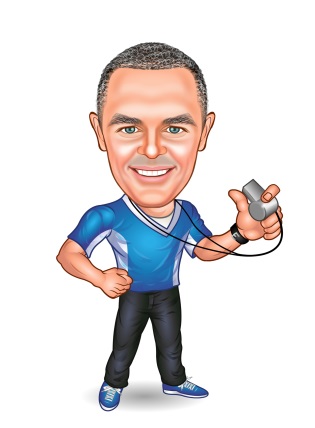 Between ‘reviewing’ and ‘planning’ comes the ‘present’. It’s here that we need to reflect on what we’re grateful for. Expressing what you’re grateful for will really help you ‘connect’ with the feeling of success. Make a list of what you love that’s already in your life… big or small! “Live in the Attitude of Gratitude!”1.5 Your ‘Reverse Bucket List’It’s nice to take a look back at your ideal life.  We seem to always be looking forward to what we want, however it’s very beneficial to look back at what we’ve done.   Let’s record all the adventurous and enjoyable things we have experienced in our lives up till now.Have fun in realizing that you have lived a wonderful life!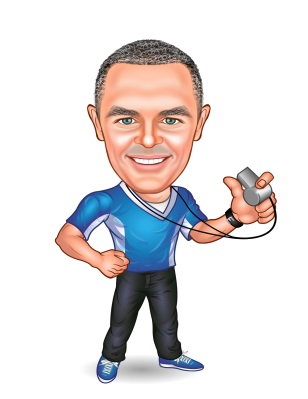 #2 – The Future2.1 Visualization – Your ‘Bucket List’Every year, it’s nice to take a look into your future and really imagine your ideal life.  I love the quote “Live the life you imagine; move confidently in the direction of your dreams”.   Let’s start with 40 things you want to accomplish in your lifetime… it’s often called your ‘Bucket List’.  Don’t be skeptical, this exercise is very important, if you plan to enjoy more than you have in the past. If you’ve got a bucket list already, you’ll be wanting to add to it!If you’re having problems with inspiration, imagine you’ve just won the Lottery…. That helps!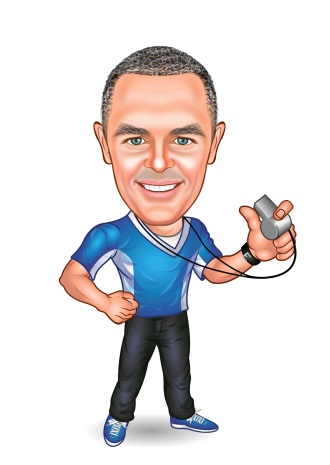 2.2 PERSONAL – Goals for 2022Now it’s time to get specific and list some ‘non-business’ goals for 2022. Remember to review what needs ‘carrying over’ from the 2021 ‘Fall Short’ list. Some ideas to get you started might include:Fitness / weight goalsWrite a bookInvesting & Passive IncomeFamily time or activitiesHolidays / Vacations / Travel2.3 BUSINESS – Goals for 2022Now, make a list of all you want to achieve in the business for 2022.  These are not the ‘results’, or ‘routine’, but rather the big ‘actions’ and ‘strategies that have results as their outcome.BIG WIN for 20212.4 Monthly Action Steps for 2022Now it’s time to set your year in advance! Record the action projects that you commit to for that particular month. Planning ahead is essential for success! If you give your attention to one particular project each month, that will build momentum to a successful year.“Accomplishment equals Success!” 2.4 Rewards for 2022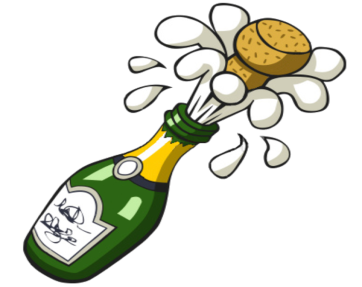 Now it’s time to define your ‘rewards’! Record the projects and goalsthat you want to reward yourself for to the table below. Be sure to also add a big fat juicy reward. It’s important, that if you don’t achieve the goal… You don’t get the reward! See this Goal as if it is already yours… See yourself enjoying the reward! “Accomplishment equals Celebration!” Be sure to Celebrate!3.0 CommitmentNow it’s time to commit to the foundation of your plan!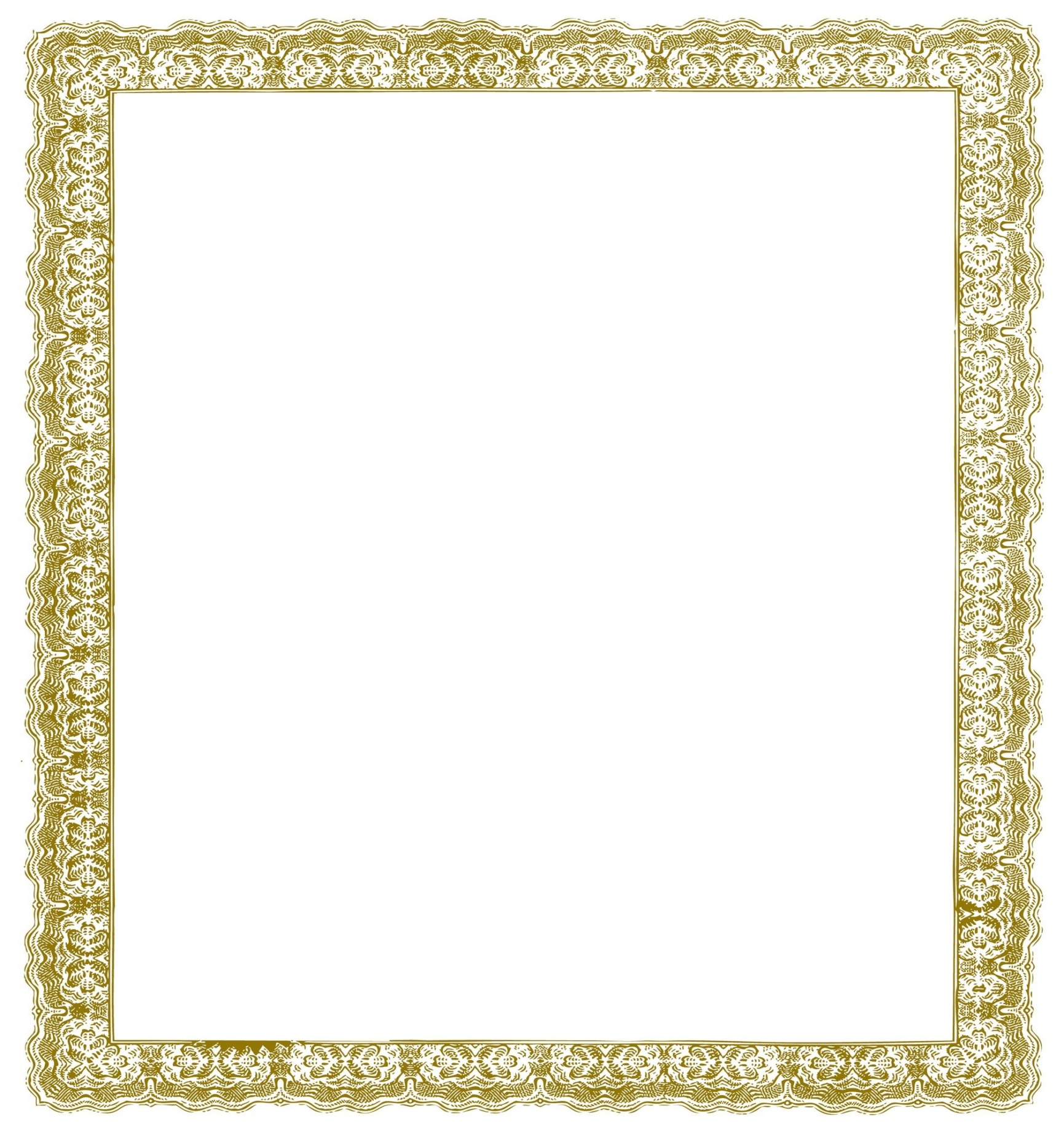 3.0  CommitmentNow its time to commit to the foundation of your plan!My experience was…It has made me…1.2. 3.4.5.6.7.8.9.10.What didn’t get accomplished?What needs to change about YOU in order to accomplish things like this in the future?1.2.3.4.5.6.7.8.9.10.1.2.3.4.5.6.7.8.9.10.11.12.13.14.15.I’m grateful for…                                  My ‘Reverse Bucket List’My ‘40 Things to Do Before I Die’ list:1.2.3.4.5.6.7.8.9.10.11.12.13.14.15.16.17.18.19.20.21.22.23.24.25.26.27.28.29.30.31.32.33.34.35.36.37.38.39.40.Project IntroductionAction Steps / WhoJAN: FEB: MARCH: APRIL: MAY: JUNE: JULY: AUG: SEPT:OCT:NOV:DEC:Project / GoalReward on completion15.